SZABLON SCENORYSU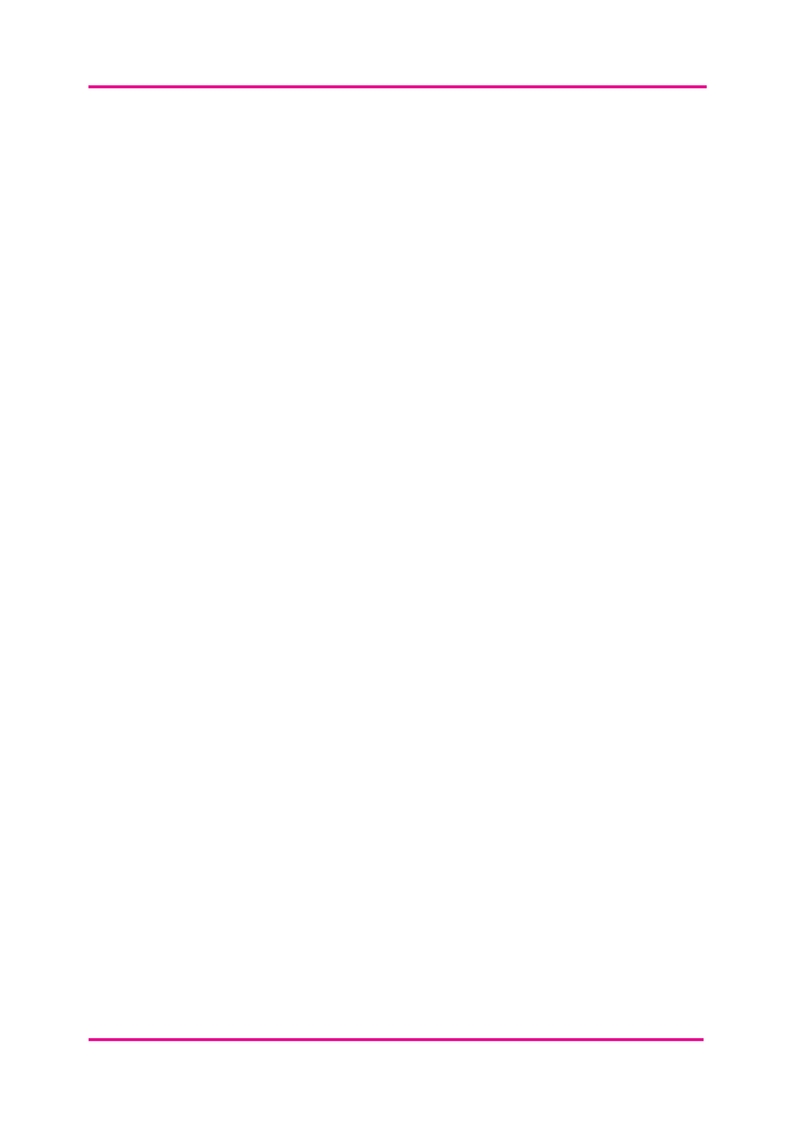 Wypełnij poniższe pola obrazami i tekstem, aby utworzyć scenorys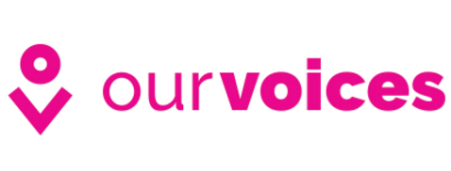 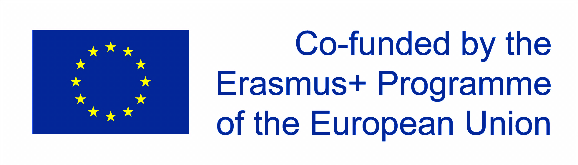 